Dear Author,Here are the final proofs of your article. Please check the proofs carefully.Please note that at this stage you should only be checking for errors introduced during the production process. Please pay particular attention to the following when checking the proof:Author names. Check that each author name is spelled correctly, and that names appear in the correct order of first name followed by family name. This will ensure that the names will be indexed correctly (for example if the author’s name is ‘Jane Patel’, she will be cited as ‘Patel, J.’).Affiliations. Check that all authors are cited with the correct affiliations, that the author who will re- ceive correspondence has been identified with an asterisk (*), and that all equal contributors have been identified with a well sign (#).Ensure that the main text is complete.Check that figures, tables and their legends are included and in the correct order.Look to see that queries that were raised during copy-editing or typesetting have been resolved.Confirm that all web links are correct and working.Ensure that special characters and equations are displaying correctly.Check that additional or supplementary files can be opened and are correct.Changes in scientific content cannot be made at this stage unless the request has already been approved. This includes changes to title or authorship, new results, or corrected values.How to return your correctionsReturning your corrections via online submission:Please provide details of your corrections in the online correction form. Always indicate the line num- ber to which the correction refers.Returning your corrections via email:Annotate the proof PDF with your corrections.Remember to include the journal title, manuscript number, and your name when sending your re- sponse via email.After you have submitted your corrections, you will receive email notification from our production team that your article has been published in the final version. All changes at this stage are final. We will not be able to make any further changes after publication.Kind regards,ANT Production TeamCase ReportThe advantage of MRI in detection of Coincidental adenocarcinoma of palate and pleomorphic adenoma of parotid - a case reportQ1   Heba Sleem a*, Ibraheem El-Sharabasy b# and Rehab Foadc#aBDS, Ms, Phd, MOS, MOMS.Associate professor of oral and maxillofacial surgery, faculty of dentistry Ain shams university.Q2 bBDS, Ms, MOMS.ABOMS .Researcher oral and maxillofacial surgery, faculty of dentistry Ain shams university.cBDS, Ms, Phd. Lecturer of oral pathology faculty of dentistry Ain shams university.INTRODUCTIONSalivary gland tumors account for less than 3% of head and neck tumors[1]. Many case reports describes pres- ence of more than one salivary gland tumor either syn- chronously or metachronusly[2,3]. Several taxonomies are used to describe synchronous/metachronous occur- rence of salivary gland neoplasms. Multiple  salivary tu mors may be considered from three standpoints: accord- ing to incidence time (synchronous or metachronous ), anatomical aspect (unilateral or bilateral), and histolog- ical aspect (identical or different pathology). Multiple malignant salivary tumors of identical pathology are much more common, which proposes the possibility of genetic risk factor, rather than only accidental event[4]. Polymorphous adenocarcinoma (PAC) was first de- scribed in 1984, diagnoses is usually made based onically be present within the same lesion. The epithelial cells are usually cuboidal, columnar or spindle with eo- sinophilic cytoplasm. The nuclei are uniform, round or ovoid, with a characteristic “washed out” appearance. Mucous cells, clear cells or oncocytic cells may also be seen. The concentric  whorling is noticed around region- al neurovascular bundles “a targetoid appearance”, this perineural invasion (PNI) or neurotropism is a distinguishing feature of PAC and can be recognized in 30% of cases. While perineural involvement is common, mitotic figures are uncommon and necrosis is seen in high-grade transformation [5].PAC has a strong predilection to minor salivary glands of the palate. It tends to have lower local recurrence rates and low- er metastatic potential however, PAC is invasive and locally destructive. Proper biopsy involving tumor periphery would help definitive identification of the tumor. Invasive growththe hematoxylin and eosin morphology. Solid nests of	at a lesion’s periphery, extension into non-neoplastic glands,monotonous epithelial cells arranged in cribriform and	perineural and lymphovascular invasions all are pathogno-trabecular masses. Focal papillary cystic areas can typ-	monic features of PAC. Immunohistochemistry is mandatory 	 	in absence of those diagnostic features. Long-term follow-upsurveillance is necessary because recurrences have been re-#These authors contributed equally.Q3 *Corresponding author: Heba Abdulwahed Sleem, Department of Oral and Maxillofacial Surgery Ain Shams University, Cairo, Egypt.E-mail: drsleemh@gmail.comReceived: 15 August 2019 Accepted: 20 September 2019ported to occur more than 10 years after initial treatment[6]. Among all salivary gland tumors, pleomorphic adenoma (PA) is the most commonly encountered tumor, it accounts for about 60% of all salivary gland neoplasms. Parotid gland (superficial lobe) is the most common extra-oral site whilepalate is the most common intra-oral sit of PA. Pleomorphic adenoma presented clinically as rubbery painless mass with slow growth rate[7]. Histologically, it is greatly variable in ap- pearance hence the name pleomorphic adenoma. Charac- teristically it has a biphasic appearance, where a mixture of polygonal epithelial cells and spindle-shaped myoepithelial cells in a variable background stroma. Stroma could be carti- laginous, mucoid, myxoid or hyaline. Epithelial cells may be arranged in duct-like structures, sheets, clumps or interlacing cords. The tumor is not capsulated; however it is surrounded by a fibrous pseudocapsule of variable thickness[8]. Surgical resection with adequate safety margin is the main treatment modality for salivary gland tumors. Underlying periosteal layer should be included with or without bone resection ac- cording to nature of the lesion. Radiotherapy is indicated as an adjuvant therapy if complete resection couldn’t be achieved, to improve local recurrence. Generally, irradiation is reserved for inoperable cases.Co-occurrence of PAC and PA at the same time is very un- common presentation with accidental detection during ra-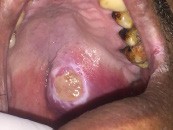 Figuer 1. Intra oral clinical photograph showing 3x3 cm tumor mass on the left side at the junction of hard and soft palate with central superficial ulceration.diographic examination. Magnetic resonance imaging (MRI)	 	                                                                                            superiority in detection of concealed soft tissue tumors is thekey of diagnosis in such conditions. Perhaps adequate radio- graphic assessment for both minor and major salivary tissues is mandatory to avoid miss management of such cases. This work has been reported in line with SCARE 2018 [9] .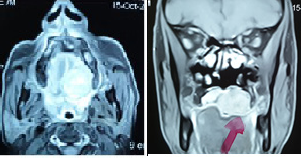 CASE REPORTA 52-year-old male patient visited the maxillofacial surgery outpatient clinic attached to AIN Shams University, complaining of palatal painless swelling over a period of two months. Past medical and surgical history was non-contributory. Socialhistory was significant for 30 years of smoking. No significant family history was reported. Intra -oral clinical examination revealed 3x2x2.5cm rubbery well defined  mass on the left sideFigure 2. Axial and coronal MRI of palatal mass showing well defined homogenous mass with marked palatal bone resorptionOf the palate. Covering mucosa had normal looking with small	 	 surface ulceration 1x1cm (Fig . 1). Intra-oral examination forother abnormalities was unremarkable. Clinical examination of related lymph nodes and other salivary glands fail to dis- cover any positive finding. At this point minor salivary gland neoplasm was the preliminary diagnosis and our patient was scheduled for a diagnostic incisional biopsy. Meanwhile mag- netic resonance imaging (MRI) examination of the head and neck was requested, the imaging showed 3x3x2 cm  heteroge- neous soft tissue mass occupying the left maxilla crossing the midline with cortical impingement of underlying bone (Fig. 2). Another well-defined homogenous circular mass 2x2 cm in superficial lobe of ipsilateral parotid gland was accidentally discovered, however no positive lymph nodes detected (Fig. 3).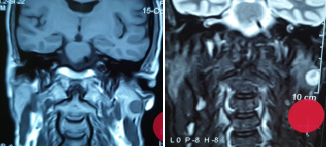 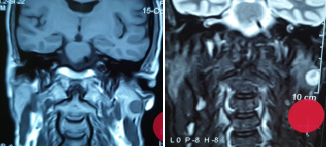 Incisional biopsy under local anesthesia was done for diag- nosis of palatal swelling. Pathology report diagnose the pal-atal tumor as “polymorphous adenocarcinoma (PAC). Ultra sound (US) guided fine-needle aspiration cytology (FNAC) of parotid mass was done showing a histopathological pic- ture suggestive of pleomorphic adenoma (Fig. 4). Work up was done to exclude other primary or synchronous tumorsincluding chest computed tomography (CT) and abdominal ultrasound.The decision was made to surgically resect the palatal tumor with one centimeter safety margin including the underlying palatine bone and insertion of immediate obturator (Fig. 5).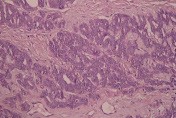 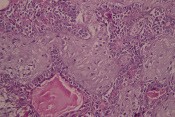 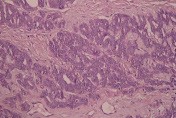 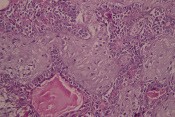 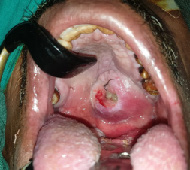 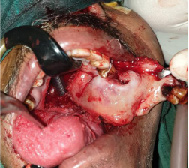 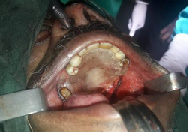 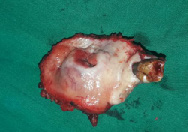 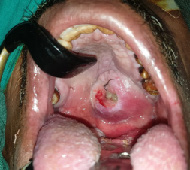 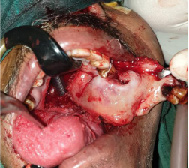 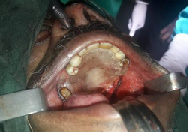 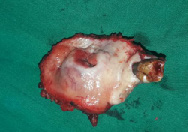 For synchronously discovered parotid tumor superficial pa- rotidectomy with facial nerve preservation was done through modified Blair incision followed by primary closure (Fig. 6). Operative time was five hours with blood loss about250_350mm, no intra or post-operative complications were recorded. Patient was discharged two days after operation. Treatment plane was explained to the patient to ensure his ac- ceptance before obtaining informed consent. Resected palatalmassshowedperineural invasion (as testified bypathology re- port) accordingly the patient was scheduled for postoperative radiotherapy to control perineural invasion ofgreater palatine nerve. External beam radiation 60Gy five days per week for six weeks was the recommended protocol by radiotherapist. Patient was free from recurrence after follow up for one year with intact facial nerve function. Two weeks after first radi- ation dose the patient complains of xerostomia, sore throat, burning mouth, hoarseness, dysphagia, pain, and marked limitation in mouth opening. However, these side effects di- minished after two months except for  xerostomia.secretory carcinoma (MASC). The present case showed clear microscopic features of PAC, in addition there is no conclu- sive evidence that (MASC) should be treated differently than any other low-grade malignant salivary glandtumors, though high-grade transformation has been described[14].Radiological examination is mandatory in salivary tumors workup. Although ultra sound US is useful in imaging of superficial masses it neither detects malignant features nor invasion of surrounding tissues[13]. The next step in diagnosis is biopsy; FNAC is most commonly adopted technique for diagnosis of parotid tumors. It is a quick and safe sampling technique that can be performed readily in the outpatientQ4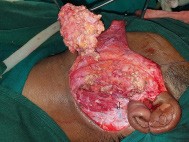 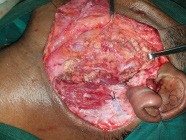 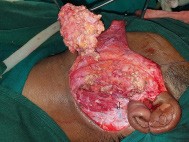 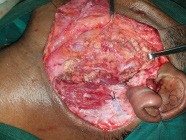 DISCUSSIONAlthough salivary gland neoplasms remain idiopathic, there are many risk factors reported in literature including radi- ation, genetic predilection, excessive smoking, certain on- cogenic viral infections and exposure to certain chemicals. Excessive exposure to diagnostic or therapeutic radiation has considerable increased risk of salivary gland neoplasia.There is also significant risk for carcinoma of other organs secondary to primary benign or malignant salivary tumors, especially breast, thyroid, bronchus and ovary[10-12]. Polymor- phous adenocarcinoma (PAC) were the most reported minor salivary tumor in cases of multiple salivary neoplasms. The mean age for patients with multiple malignant salivary gland neoplasms at the time of their first primary tumor was 53 years[13]. Both findings are consistent with our case report. In cases of multiple salivary tumors pathology of each lesion should be addressed separately. If histopathology is similar the possibility of there being one primary tumor with distant metastasis should be considered[3]. In case of different pathol- ogy each tumor should be treated independently according to location, size, anatomical  extension  as well as histological phe notype[4]. Recently PAC has been differentiated from a new pathologic variant of salivary tumor named mammary analogsetting with high specificity and diagnostic accuracy (89% and 85%). However it is technique sensitive. Sensitivity for detecting malignancy has been reported between 70% and 80%. The diagnostic accuracy can be increased significantly when used in conjunction with a cytology and Image guid- ance. In the present case US was used to guide fine needle aspiration cytology (FNAC) to overcome sampling error[15,16]. CT with contrast is the most commonly used investigation in diagnosis of salivary tumors. In fact MRI is superior in early detection of soft tissue changes and characterization of malig- nant nodal involvement, detection of underlying bone mar- row infiltration as well as anticipation of perineural spread[17]. Lymph node involvement in MRI is specified by two criteria: size larger than one centimeter with loss of central fat (cen- tral necrosis). The use of MRI rather CT in the present case allows clear detection of coincident parotid lesion that could be missed by CT. None of the examined lymph-nodes showed such criteria accordingly we adopt wait and see policy with frequent clinical and radiographic follow-ups[18,19].In the present case both lesions were surgically managed in the same operation. Minor salivary tumor PAC was resected with one cm safety margin including underlying palatal bone to ensure tumor free margins as recommended by literature[13]. Insertion of immediate opturator after resection of PAC wasdecided since it allows frequent examination of the surgical bed for detection of tumor recurrence. Superficial paroti- dectomy with facial nerve dissection and preservation was the treatment of choice for benign PA[6]. It has been reported in literature that simple enucleation of PA is associated with high recurrence rates (8% and 45%), which is reduced to less than 5% with superficial parotidectomy and 0.4% with total parotidectomy. this was attributed to presence of microscopic extensions protruding beyond pseudocapsule or by capsular penetration[20,21]. Unfortunately histopathological evidence of perineural invasion of PAC (through greater palatine nerve) mandate radiation therapy which adds to patient disability. Kämmerer et al, in 2009 report a case of polymorphous low- grade adenocarcinoma misdiagnosed by incisional biopsy as PA, excisional  biopsy later  on revealed areas  of small malignant  fractions of the specimen besides a major  part of benign tissue formations. Our case could be a logic explanation of such contribution. Where palatal tumor started as PA and transformed gradually into PAC. By this explanation both tumor would have same pathology at initial presentation[22]. We aim to report a rare incidence of multiple primary syn- chronous salivary tumors of different pathology. Where, the use  MRI  in diagnosis of salivary  tumors  is mandatory to detect even early small coincident salivary tissue involvements.CONCLUSIONSThe use of MRI examination is mandatory for exclusion of multiple salivary tissue involvement especially if patient has risk factors for malignancy (e.g.: smoking, old age).Ethical approval and consent to participateEthical approval has been exempted by faculty ethical com- mittee based on absence of any risk or violation of applied guidelines in such cases.Conflicts of interestAll authors declared that there are no conflicts of interest.REFERENCESLicitra, L. , Grandi, C. , Prott, F. J. , Schornagel, J. H. , Bruzzi,P. , & Molinari, R. . (2003). Major and minor salivary glands tumours. Critical Reviews in Oncology/hematology, 45(2), 215-225.Clayton, J. R. , Pogrel, M. A. , & Regezi, J. A. . (1995). Simultaneous multifocal polymorphous low-grade adenocarcinoma. report of two cases. Oral Surgery Oral Medicine Oral Pathology Oral Radiology & Endodontology, 80(1), 71-77.Luz María Ruíz-Godoy R, Mosqueda-Taylor, A. , Lourdes Suárez-Roa, Poitevin, A. , Esther Bandala-Sánchez, & Abelardo Meneses-García. (2003). Hybrid tumours of the salivary glands. a report of two cases involving the palate and a review of the literature. European Archives of Oto- Rhino-Laryngology, 260(6), 312-315.Seifert, G. , & Donath, K. . (1996). Multiple tumours ofthe salivary glands—terminology and nomenclature. European Journal of Cancer Part B Oral Oncology, 32(1), 0-7.Turk, A. T. , & Wenig, B. M. . (2014). Pitfalls in the biopsy diagnosis of intraoral minor salivary gland neoplasms. Advances In Anatomic Pathology, 21(1), 1-11.Vincent, S. D., Hammond, H. L.,& Finkelstein, M. W..(1994). Clinical and therapeutic features of polymorphous low- grade adenocarcinoma. Oral Surgery Oral Medicine & Oral Pathology, 77(1), 41.Johnson, J. T. , Ferlito, A. , Fagan, J. J. , Bradley, P. J. ,& Rinaldo,. (2007). Role of limited parotidectomy in management of pleomorphic adenoma. The Journal of Laryngology & Otology, 121(12), 1126-1128.Ito, F. A. , Jorge, J. , Vargas, P. A. , & Lopes, M. A. . (2009). Histopathological findings of pleomorphic adenomas of the salivary glands. Medicina Oral Patología Oral Y Cirugía Bucal, 14(2), E57.Agha R.A., Borrelli M.R., Farwana R., Koshy K., Fowler A., Orgill D.P. .(2018).The SCARE 2018 statement: Updating consensus Surgical CAse REport (SCARE) guidelines. International Journal of Surgery,60,132-136.Auclair, P. L. (1991). Salivary gland neoplasms: general considerations. Surgical pathology of the salivary glands, 135-164.Schneider, A. B., Favus, M. J., Stachura, M. E., Arnold, M. J., & Frohman, L. A. (1977). Salivary gland neoplasms as a late consequence of head and neck irradiation. Ann InternMed, 87(2), 160-4.	Q5Horn-Ross, P. L., Ljung, B. M., & Morrow, M. (1997). Environmental factors and the risk of salivary gland cancer. Epidemiology, 6,414-419.Clayton, J. R., Pogrel, M. A., & Regezi, J. A. (1995). Simultaneous multifocal polymorphous low-grade adenocarcinoma: Report of two cases. Oral Surgery, Oral Medicine, Oral Pathology, Oral Radiology, and Endodontology, 80(1), 71-77.Boliere, C., Murphy, J., Qaisi, M., Manosca, F., & Fung, H. (2019). Mammary Analogue Secretory Carcinoma of the Palate: Case Report and Review of the Literature. Casereports in dentistry, 2019.	Q5Orell, S. R. (1995). Diagnostic difficulties in the interpretation of fine needle aspirates of salivary gland lesions: the problem revisited. Cytopathology, 6(5), 285- 300.Haldar, S., Sinnott, J. D., Tekeli, K. M., Turner, S. S., & Howlett,D. C. (2016). Biopsy of parotid masses: review of currenttechniques. World journal of radiology, 8(5), 501.Lee, Y. Y. P., Wong, K. T., King, A. D., & Ahuja, A. T. (2008). Imaging of salivary gland tumours. European journal of radiology, 66(3), 419-436.van den Brekel, M. W. (2000). Lymph node metastases: CTand MRI. European journal of radiology, 33(3), 230-238.Moonis, G. , Patel, P. , Koshkareva, Y. , Newman, J. , & Loevner, L. A. .(2007). Imaging characteristics ofrecurrent pleomorphic adenoma of the parotid gland. Ajnr Am J Neuroradiol, 28(8), 1532-1536.Park, S. Y., Han, K. T., Kim, M. C.,& Lim, J. S. (2016). Recurrent pleomorphic adenoma of the parotid gland. Archives of Craniofacial Surgery, 17(2), 90-92.Zbären P. , Poorten, V. V. , Witt, R. L. , Woolgar, J. A. , Shaha,A. R. , & Triantafyllou, A. , et al. (2013). Pleomorphic adenoma of the parotid: formal parotidectomy or limited surgery?. American journal of surgery, 205(1),108-119.Kämmerer, P. W., Kreft, A., Toyoshima, T., Al-Nawas, B., & Klein, M. O. (2009). Misleading initial histological diagnosis of a polymorphous low-grade adenocarcinoma in situ ex pleomorphic adenoma—a case report. Oral and maxillofacial surgery, 13(2), 99-103.Dear Author,Author Query FormDuring the copy-editing of your paper, the following queries arose.Please refer to the query reference call out numbers in the page proofs and respond to each by marking the necessary comments using the PDF annotation tools.Please remember illegible or unclear comments and corrections may delay publication.Many thanks for your assistance.Query ReferenceQueryRemarkQ1Author: Please confirm that given names (blue) and sur- names/family names(vermilion) have been identified correctly.correctedQ2Affiliations: Please check if the affiliations are presented correctly.correctedQ3Corresponding author: Corresponding author "Sunbing Xu" email address ismissing in the manuscript. We followed the information supplied in thesubmission system. Please provide the missing email ad- dress.correctedQ4Please check is the annotation in Figure 6 correct?It is correctQ5Please check if the reference is correct?It is correct